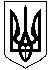 ГАЛИЦИНІВСЬКА СІЛЬСЬКА РАДАВІТОВСЬКОГО  РАЙОНУ МИКОЛАЇВСЬКОЇ ОБЛАСТІР І Ш Е Н Н ЯВід 12 листопада  2020  року №12                        І  сесія   УІІІ  скликання     с.Галицинове Про впорядкування скликань представницькогооргану Галицинівської сільської радиЗ метою приведення у відповідність до Закону України “ Про порядок обчислення скликань представницьких органів місцевого самоврядування (рад ) ” нумерації скликання Галицинівської сільської ради, керуючись статтями 25, 59  Закону України  “ Про місцеве самоврядування в Україні ”,  сільська  радаВИРІШИЛАПривести порядок обчислень скликань Галицинівської сільської ради у відповідність до вимог Закону України “ Про порядок обчислення скликань представницьких органів місцевого самоврядування (рад ) ”, а саме: «VIII скликання» замінити на «VII скликання»)Протоколи чергових ( позачергових) сесій Галицинівської сільської ради з 05.01.2017 року по 22.10.2020 рік та прийняті на них рішення сесій сільської ради вважати та зазначати як рішення Галицинівської сільської ради VII (сьомого) скликання.Контроль за виконанням цього рішення покласти на секретаря сільської ради.                    Сільський голова                              І.НАЗАР